25 октября 2017 г. состоялся учебный семинар «Объединение школьных спортивных клубов г. Рыбинска в рамках проекта "Лига школьных спортивных клубов Ярославии"» на базе МУ ДПО «Информационно-образовательный Центр» г. Рыбинск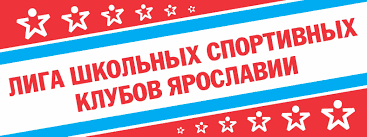 Для дальнейшего совершенствования работы школьного спортивного клуба заведующий кафедрой ФКиБЖ ГАУ ДПО ЯО ИРО Александр Павлович Щербак предложил для обсуждения структуру управления физкультурным образованием учащихся.Структура включает пять уровней управления (вертикальная структура):уровень директора образовательной организации;уровень заместителей директора образовательной организации;уровень классных руководителей;уровень учителей физической культуры, тренеров-преподавателей и педагогов дополнительного образования;уровень учащихся.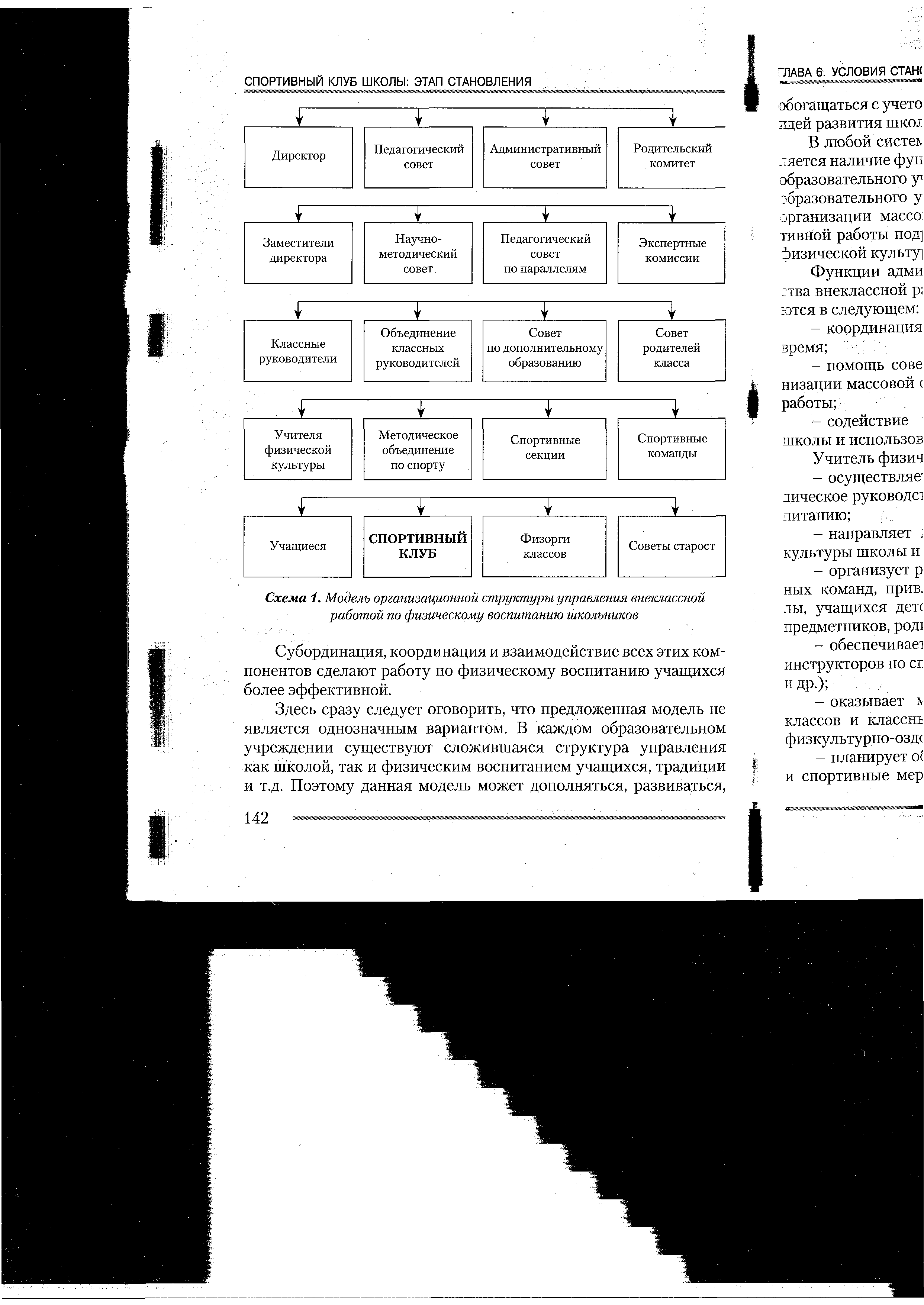 Рис. Модель организационной структуры управления физкультурным образованиемРазвернутая структура управления физкультурным образованием учащихся представлена на рисунке. На каждом из данных уровней по горизонтали приведены свои структуры органов управления, методических и других объединений, советов, групп, комиссий и т.д. Субординация, координация и взаимодействие всех этих компонентов сделают работу по физическому воспитанию учащихся более эффективной.Здесь сразу следует оговорить, что предложенная модель не является однозначным вариантом. В каждой образовательной организации существует сложившаяся структура управления как школой, так и физическим воспитанием учащихся, традиции и т.д. Поэтому данная модель может дополняться, развиваться, обогащаться с учетом организационного и педагогического опыта, идей развития школы, имеющихся кадров.В любой системе управления обязательным требованием является наличие функциональных обязанностей должностных лиц образовательной организации. Например, квалификационные характеристики должностей работников образования описаны в соответствующем разделе «Единого квалификационного справочника должностей руководителей, специалистов и служащих» (2010). Современные требования к трудовым функциям, знаниям и умениям учителя описаны в профессиональном стандарте «Педагог» (2013).Функции администрации школы по обеспечению руководства внеклассной работой по физическому воспитанию заключаются в следующем:координация мероприятий, проводимых во внеурочное время;помощь совету коллектива физической культуры в организации массовой спортивной и физкультурно-оздоровительной работы;содействие укреплению материально-спортивной базы школы и использование других сооружений в районе, городе.Учитель физической культуры:осуществляет непосредственное организационное и методическое руководство внеклассной работой по физическому воспитанию;направляет деятельность совета коллектива физической культуры школы и оказывает повседневную помощь в его работе;организует работу спортивных секций и тренировки сборных команд, привлекая для этого физкультурный актив школы, учащихся детско-юношеских спортивных школ, учителей-предметников, родителей и т.д.;обеспечивает подготовку физкультурного актива (юных инструкторов по спорту, юных судей по спорту, физоргов классов и др.);оказывает методическую помощь учителям начальных классов и классным руководителям по вопросам организации физкультурно-оздоровительной работы в классах;планирует общешкольные физкультурно-оздоровительные и спортивные мероприятия (массовые соревнования, физкультурные праздники и вечера, Дни здоровья и т.д.) и обеспечивает их проведение совместно с физкультурным активом, педагогическим коллективом и родительской общественностью. Классный руководитель:содействует активному участию школьников в различных физкультурно-оздоровительных мероприятиях;следит за соблюдением учащимися санитарно-гигиенических требований, а также пропагандирует необходимость ежедневной утренней гимнастики;помогает физоргам планировать и проводить физкультурные мероприятия, тренировки спортивных команд для подготовки к соревнованиям;следит за систематическим проведением физкультминуток на уроках.